ПАВЛОГРАДСЬКА МІСЬКА РАДАВИКОНАВЧИЙ КОМІТЕТР І Ш Е Н Н Я05.07.2019 р.               м. Павлоград			№  540Про проведення конкурсу на посадукерівника комунального закладу«Павлоградська міська лікарня № 4» Павлоградської міської ради	  Згідно з п. 19, п. 20 частини 4 ст. 42 Закону України «Про місцеве самоврядування в Україні», Порядком проведення конкурсу на зайняття посади керівника державного, комунального закладу охорони здоров’я, затвердженим постановою Кабінету Міністрів України від 27.12.2017 року №1094, рішенням сесії Павлоградської міської ради «Про реорганізацію комунального закладу «Павлоградська міська лікарня № 4» Павлоградської міської ради» від 21.06.2019 р. № 1677-51/VІІ та на підставі ненадання пропозицій щодо кандидатур до складу конкурсної комісії від представників громадської ради, виконавчий комітет Павлоградської міської ради: ВИРІШИВ:1. Провести конкурс на зайняття вакантної посади керівника комунального закладу «Павлоградська міська лікарня № 4» Павлоградської міської ради.        2. Повторно оголосити про початок формування конкурсної комісії на зайняття посади керівника комунального закладу «Павлоградська міська лікарня № 4» Павлоградської міської ради (додаток).3. Визначити кількість членів конкурсної комісії з проведення конкурсу на зайняття посади керівника комунального закладу «Павлоградська міська лікарня № 4» Павлоградської міської ради у кількості 9 осіб у рівній кількості:- представники виконавчого комітету Павлоградської міської ради –       3 особи;- представники трудового колективу комунального закладу «Павлоградська міська лікарня № 4» Павлоградської міської ради, обрані на загальних зборах трудового колективу – 3 особи;- представники громадської ради виконавчого комітету Павлоградської міської ради (за згодою) – 3 особи.4. Пропозиції щодо кандидатур до складу конкурсної комісії подаються до виконавчого комітету Павлоградської міської ради протягом 15 днів з моменту оприлюднення оголошення.5. Відділу з питань регіональної політики (Кашталян) оприлюднити на офіційному вебсайті Павлоградської міської ради оголошення про початок формування конкурсної комісії на зайняття посади керівника комунального закладу «Павлоградська міська лікарня № 4» Павлоградської міської ради.6. Організаційне забезпечення щодо виконання даного рішення покласти на начальника відділу охорони здоров’я Герасименко О.О., контроль – на заступника міського голови з питань діяльності виконавчих органів ради Шуліку О.О. та керуючого справами виконкому Шумілову С.М.  Міський  головаА.О. Вершина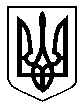 